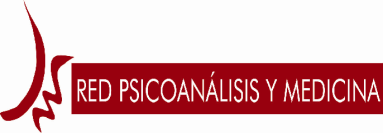 Al pie de la letraBoletín de inscripciónNombre y Apellidos Si es la primera vez que participa en una actividad de la Red, cumplimente las siguientes informaciones por favor:CiudadE-mail Teléfono de contacto Profesión Institución en la que trabaja ¿A través de qué persona o medio ha recibido  la información de este encuentro?¿Desea recibir información de la Red Psicoanálisis y Medicina?VIA ZOOM El día antes recibirá las coordenadas (si no las recibe, revise la bandeja de spam). Dos fechas: jueves 25 de marzo y jueves 6 de mayo 2021Horario: de 18,30 a 20 h. Colaboración en los gastos 10 € ASOCIACION POROS ES81 2100 0900 9002 1134 4331 Enviar este boletín de inscripción junto con el comprobante de ingreso a  redpsicoaymed@gmail.com 